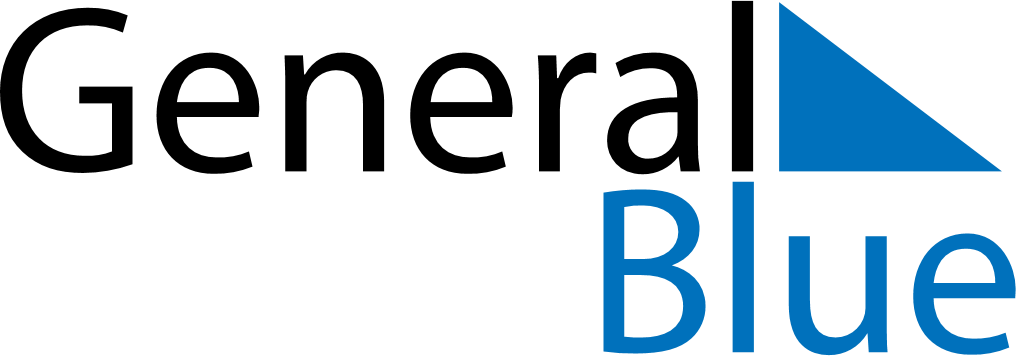 April 2026April 2026April 2026April 2026El SalvadorEl SalvadorEl SalvadorSundayMondayTuesdayWednesdayThursdayFridayFridaySaturday12334Maundy ThursdayGood FridayGood FridayEaster Saturday56789101011Easter Sunday121314151617171819202122232424252627282930